Hobbes and Locke: Enlightenment ThinkersCreate an “inspirational” poster online that displays the ideas of (your group will be assigned one)A) Hobbes’ view of the role of governmentB) Hobbes’ view of human natureC) Locke’s view of the role of governmentD) Locke’s view of human nature● Be straightforward, but be clever ● Be satirical, but be clear ● Be funny, but educational – THE EDUCATIONAL PART IS PARTICULARLY IMPORTANTProcess:1. At your table, brainstorm/sketch a phrase (must contain the name of the Enlightenment Thinker - first and/or last) and picture you will create based on the brief class discussion and reading.2. After you brainstorm the poster half of you should go picture-taking, the other half should experiment with the online poster-making programa. You must take a picture (NOT finding a picture online) use an iPad or phone then email/transfer it to the laptop (or iPad). The picture can be of a person/action/thing etc. – but something in the classroom/school.3. Create a motivational poster. Remember, the name of the thinker must appear on the poster – first and/or last name. Email the poster to manersa@issaquah.wednet.edu. Please shrink/compress your image size so you do not clog up my inbox—the ISD email system will kick back anything over 5MB.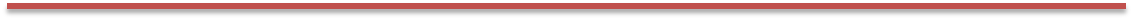 Use one of these online motivational poster makers, they are easy: http://diy.despair.com/ (this one may be troublesome or ask you to set up a store… just use one of the other two links, don’t bother setting up a store)http://clipyourphotos.com/motivatehttp://wigflip.com/automotivator/If using  http://diy.despair.com/ save this way1) “File”2) “Open with” - Choose Microsoft Office3) Then “File”4) “Save as”5) File name needs to be the names of your groupIf using http://clipyourphotos.com/motivate save this way(for this one, it asks you to add a photo before you do anything else, if the other half of your group is still taking pictures, just choose a photo from the computer – I think they all have a few stock photos, then experiment with how it works)1) Click on the “Save” icon above the poster2) File name needs to be the names of your groupIf using http://wigflip.com/automotivator/ save this way 1) After creating poster, preview it, then click “save” 2) Then “save to your computer”  - it may need to open in Microsoft Office – if so…	a. Choose “File”	b. “Save as”3) File name needs to be the names of your group